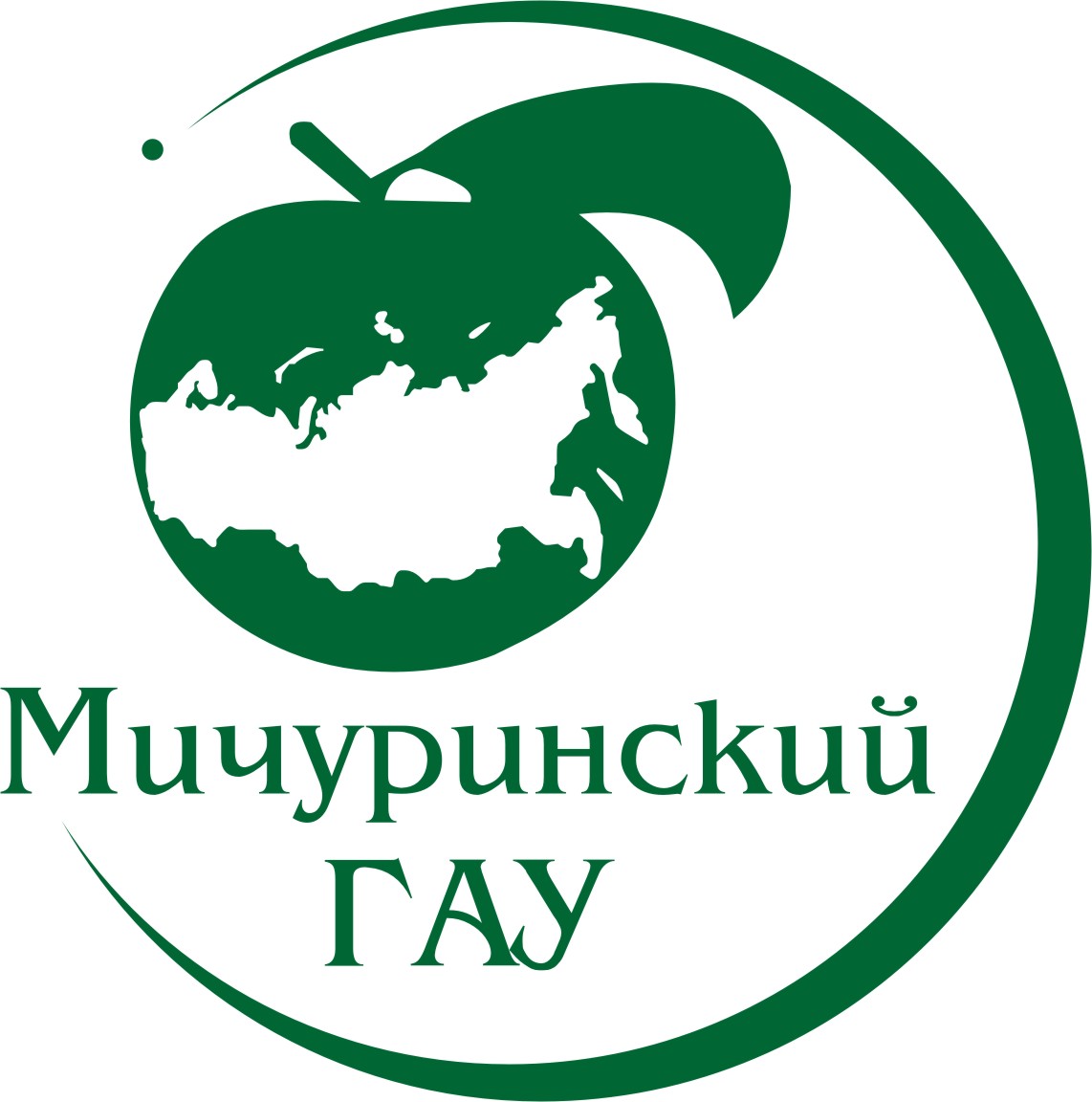 ИНФОРМАЦИОННОЕ ПИСЬМОМЕЖДУНАРОДНАЯ НАУЧНО-ПРАКТИЧЕСКАЯ КОНФЕРЕНЦИЯ «ИНЖЕНЕРНОЕ ОБЕСПЕЧЕНИЕ ИННОВАЦИОННЫХ ТЕХНОЛОГИЙ В АПК»Мичуринск - наукоград РФ24 – 26 октября 2018 г.Уважаемые коллеги!Приглашаем Вас принять участие в работе Международной научно-практической конференции «Инженерное обеспечение инновационных технологий в АПК», которая состоится в ФГБОУ ВО Мичуринский ГАУ       24-26 октября 2018 г. по адресу: 393760, Тамбовская область, г. Мичуринск, ул. Интернациональная, 101.На конференции планируется работа секций по следующим направлениям:механизация и безопасность производственных процессов в АПК;эксплуатация и ремонт транспортно-технологических машин и комплексов;энергосберегающие и информационные технологии в АПК;современные подходы в решении проблем развития АПК.Программа  конференции:Регламент конференции: пленарные доклады – 15 мин., доклады на секциях – 10 мин. Демонстрационный материал должен быть представлен в виде презентации (MSPowerPoint). По материалам конференции будет издан сборник.Оргкомитет конференцииОт ФГБОУ ВО Мичуринский ГАУ:Солопов В.А. - проректор по научной и инновационной работе, д.э.н. профессорЗавражнов А.И. - главный научный сотрудник, академик РАН, д.т.н., профессорМанаенков К.А. - директор инженерного института, д.т.н., профессорНиколашин В.П.- директор Центра инновационных агро-, био-, и пищевых технологий, к.и.н., доцентНеуймин Д.С. - директор Центра по работе с технологическими платформами, к.э.н., доцентКриволапов И.П. – зам. директора по научной работе инженерного института, к.т.н., доцентПсарев Д.Н. – зам. директора по учебной работе инженерного института, к.т.н., доцентПечуркин А.С. – зав. отделом по работе с малыми инновационными предприятиями и индустриальными партнерамиЛанцев В.Ю. - зав. кафедрой транспортно-технологических машин и основ конструирования, д.т.н., доцентЩербаков С.Ю. - зав. кафедрой технологических процессов и техносферной безопасности, к.т.н., доцентГурьянов Д.В. - зав. кафедрой агроинженерии и электроэнергетики, к.т.н., доцентХатунцев В.В. - зав. кафедрой стандартизации, метрологии и технического сервиса,  к.т.н.,  доцентКартечина Н.В. - зав. кафедрой математики, физики и информационных технологий,  к.с-х.н.,  доцентРожнов А.Б. - председатель совета молодых ученых инженерного института.От организаций и учреждений:Котельникова Т.П. -  начальник Управления образования и науки Тамбовской области, д. п. н., профессорАксенов А.В. – начальник Управления сельского хозяйства Тамбовской областиРоманюк Н.Н. – первый проректор УО Белорусский государственный аграрный технический университет, кандидат техн. наук, доцентЮрин А.Н. – заведующий лабораторией механизации возделывания плодово-ягодных и овощных культур РУП «НПЦ НАН Беларуси по механизации с/х-ва», кандидат техн. наук, доцентАбдыров А.М. – первый проректор Казахского агротехнического университета им. С.Сейфуллина, д.п.н., профессорБралиев М.К. – заведующий кафедрой механизированных технологий и землеустройства Западно-Казахстанского аграрно-технического университета им. Жангир ханаАдрес оргкомитета:Россия, 393760, Тамбовская область, г. Мичуринск, ул. Интернациональная, 101, ФГБОУ ВО Мичуринский ГАУ,  Инженерный институт.Контактные лица и электронные адреса для предоставления заявок и статей: Криволапов Иван Павлович – тел./факс (47545) 9-45-75; 8-910-854-57-49, ingfak@mgau.ru; Рожнов Андрей Борисович – тел. 8-905-121-17-41, smart-68@yandex.ru.Как добраться: от ж/д вокзала Мичуринск-Уральский: маршрутное такси 1, 1А  до остановки «Центральный рынок»от ж/д вокзала Мичуринск-Воронежский: маршрутное такси 15, 150 до остановки «Центральный рынок»от автовокзала: автобус 10; маршрутное такси 11, 12, 15, 150 до остановки «Центральный рынок».Условия участия в работе конференцииДля включения доклада в программу конференции и публикации статьи в сборнике необходимо предоставить по электронной почте на адрес оргкомитета следующие материалы:до 5 октября 2018 г. - заявку на участие по утвержденной форме; до 15 октября 2018 г. – текст статьи, оформленной по требованиям. При очном участии оригинал заявки предоставляется в оргкомитет. Возможно заочное участие в конференции, что обязательно указывается в заявке участника.Сборник издается по итогам конференции и предоставляется бесплатно в электронном виде, как при очном, так и заочном участии. Сборник постатейно будет размещен в базе данных научной электронной библиотеки РИНЦ и доступен в электронном виде на сайте Мичуринского государственного аграрного университета.Обязательно проверьте поступление к нам Ваших материалов!Требования к оформлению статейСтатья оформляется в виде текстового файла, имя которого должно соответствовать фамилии автора, например: «Иванов. Название статьи». Параметры форматирования: шрифт – Times New Roman Cyr; размер шрифта – 14; отступы справа – 1,5; слева – 3,0; сверху и снизу – 2,0; интервал – полуторный. В правом верхнем углу необходимо указать фамилию и инициалы автора, ученую степень, ученое звание, название ВУЗа и структурного подразделения, ниже – город. Название статьи нужно оформить заглавными буквами (без кавычек, подчеркиваний, переносов и точек). Обязательны: аннотация, ключевые слова, список литературы (ФИО, название ВУЗа, аннотацию и ключевые слова продублировать на английском языке). Ссылки – затекстовые.Пример оформления:В тексте:Основными критериями при отборе кандидатов в резерв являются: соответствующий уровень образования и профессиональной подготовки; опыт практической работы с людьми; организаторские способности; личностные качества; состояние здоровья; возраст [5, с. 224].В списке литературы:5. Кибанов, А.Я. Управление персоналом организации. Стратегия, маркетинг, интернационализация. / А.Я. Кибанов. - М: Инфра-М, 2010. - 304 с. Материалы, не соответствующие вышеуказанным требованиям, публиковаться не будут.Образец оформления статьиУДК 66.047.38(слева, 14 шрифт обычный)Лазин П.С.аспирантМичуринский государственный аграрный университет,г. Мичуринск, Россия(по правому краю, 14 шрифт, обычный курсив)ИССЛЕДОВАНИЕ ТЕХНОЛОГИИ СУШКИ ПЛОДОВ В БАРАБАННЫХ СУШИЛКАХ (по центру, 14 шрифт, жирный)Реферат: Представлена схема барабанной сушильной установки, которая позволяет значительно увеличить продуктивность сушильного аппарата и повысить качество процесса сушки. Выявлена и обоснована необходимость использования перемешивающего устройства внутри барабана.Ключевые слова: сушка, барабанная сушилка, перемешивание, плоды, лопастная мешалка. Lazin P.S.postgraduate student Michurinsk state agrarian university RESEARCH OF TECHNOLOGY OF DRYING OF FRUITS IN DRUM DRYERSSummary: The scheme of drum drying kit which allows to increase considerably efficiency of the drying device is submitted and to increase quality of process of drying. Need of use of the mixing device in a drum is revealed and proved at the expense of what process of drying happens more more intensively and more effectively.Keywords: deformation-strength properties, nanofiller, polymeric nanocomposition.Текст статьи……………………………………………………..Список литературы1. Лазин П.С. Повышение эффективности технологии сушки плодово-ягодной продукции / П.С. Лазин // Вестник  Мичуринского ГАУ. № 2. 2017. – С. 140-146.2.Лазин П.С. Применение барабанных сушильных установок для интенсификации процесса сушки плодово-ягодной продукции / П.С. Лазин, С.Ю. Щербаков. // Сб.: Инновационные технологии и технические средства для АПК: межд. науч.-практ. конф. – Ч.III. – Воронеж: 2016. – С. 115-119.3. Меснянкин В. Н. Совершенствование аппаратов с вращающимся барабаном для сушки сыпучих пищевых продуктов: дис. ... канд. техн. наук / В. Н. Меснянкин. – Воронеж, 2002. – 194 с.Заявкаучастника конференции «Инженерное обеспечение инновационных технологий в АПК»Министерство сельского хозяйства Российской ФедерацииУправление образования и науки Тамбовской областиУправление сельского хозяйства Тамбовской областиФедеральное государственное бюджетное образовательное учреждение высшего образования«МИЧУРИНСКИЙ ГОСУДАРСТВЕННЫЙ АГРАРНЫЙ УНИВЕРСИТЕТ»Заезд участников24 октября .Работа конференции25-26 октября .Подведение итогов конференции26  октября .ФамилияИмяОтчествоУченая степень, ученое званиеДолжностьОрганизацияПочтовый адрес организацииФорма участия в конференцииНазвание секцииТема докладаНазвание статьиТелефонE-mail:Подпись участника